Bidi Bidi Settlement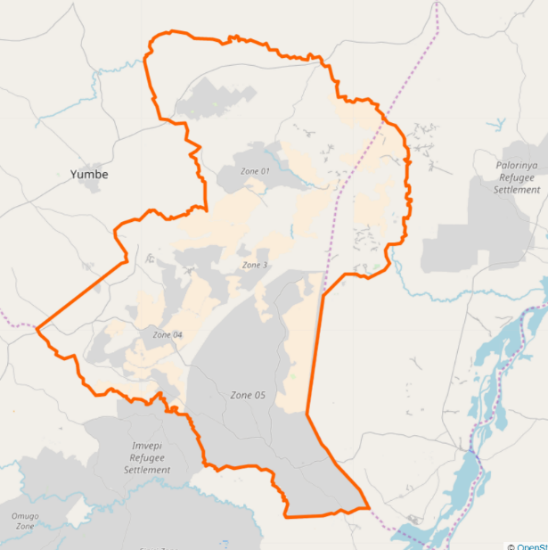 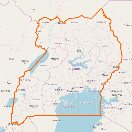 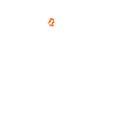 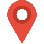 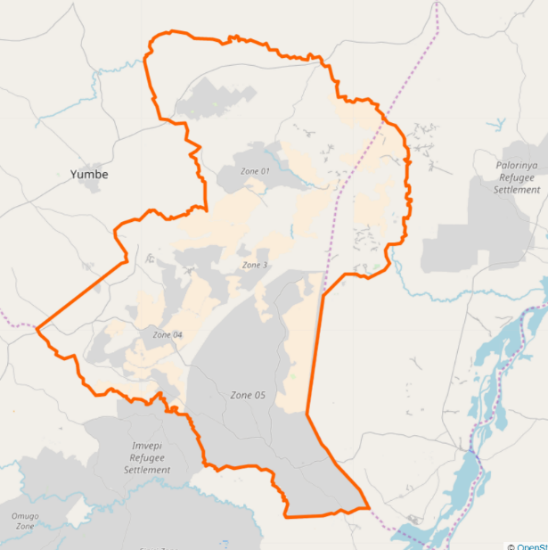 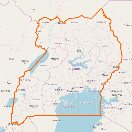 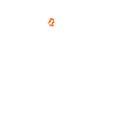 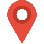 Bidi Bidi is the largest refugee settlement in Uganda, and second largest in the world. Located in northwestern Yumbe District, the settlement covers an area of 250 km2, over several zones. Fueled by conflict in South Sudan, 95% of Bidi Bidi’s over 287,000 refugees have arrived over the past two years. With a host population of nearly 585,000, the refugee influx into Yumbe District has placed significant pressure on natural resources, but also presents new local business opportunities serving the refugee population.This market profile seeks to inform businesses and entrepreneurs of the opportunities and challenges of operating in Yumbe District. The references cited here can serve as resources for further market analysis.LivelihoodsIncome and ExpenseEducation and SkillsAmong young refugees in Bidi Bidi, demand is high for vocation training programs in the areas of computer skills, catering and hair dressing, while more traditional vocations such as carpentry and brick laying are less attractive.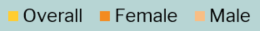 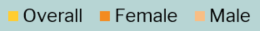 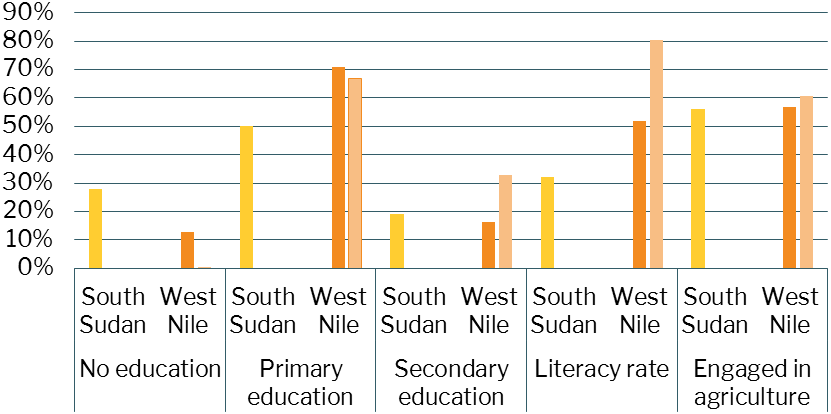 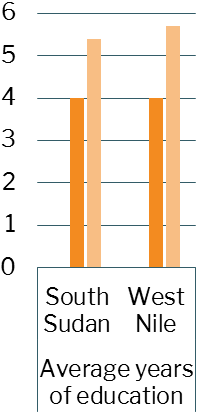 AgricultureCompared to other refugee settlements in Uganda, Bidi Bidi has a low level of reliance on agriculture. This is possibly because, being recently established, refugee farmers have not had sufficient time to develop their land.Only 1.8% of refugees are engaged in agriculture, significantly lower than nearly all other settlements in Uganda.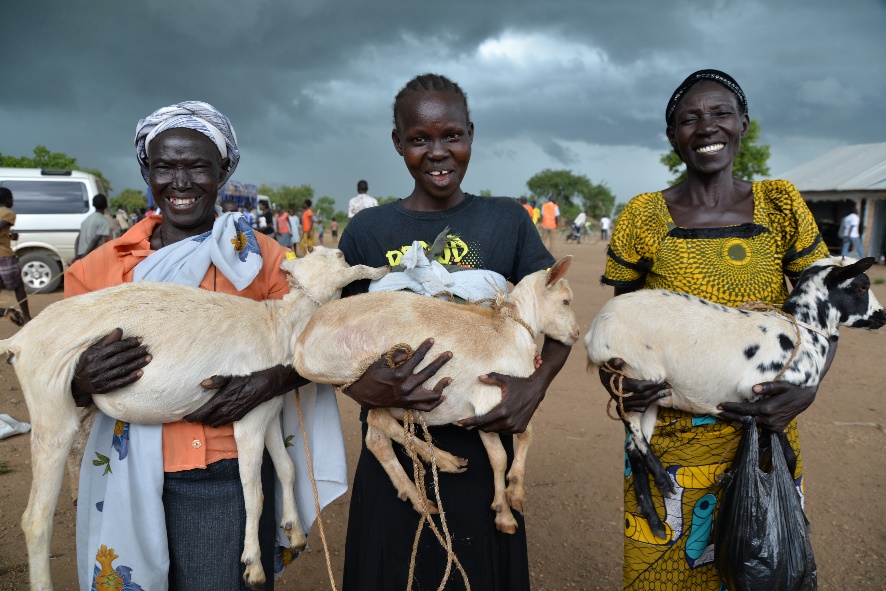 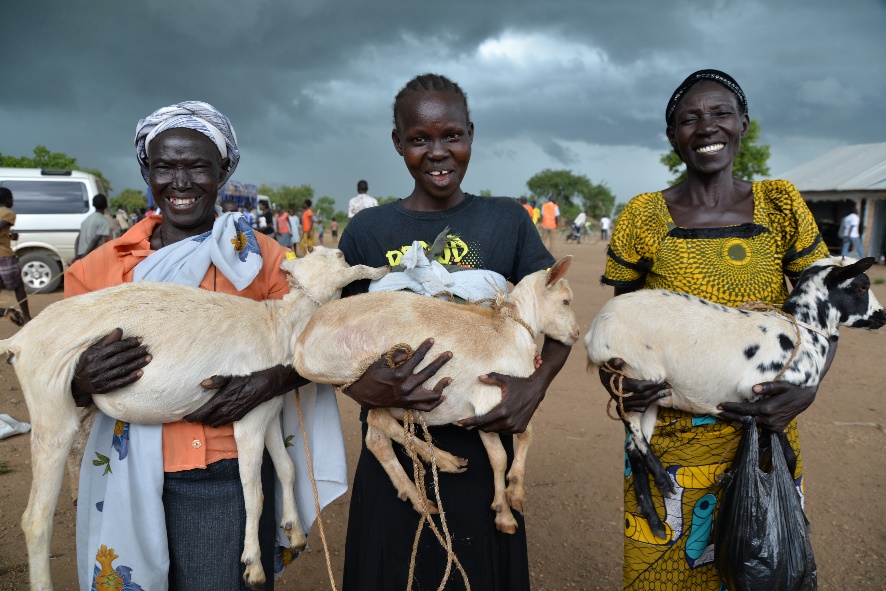 The most important crops in Bidi Bidi are sorghum, maize, and simsim, while key crops for other settlements, such as Casava, are practically absent.Refugees raise goats and chickens, but not larger livestock like cows or pigs.The official allocated plot size for refugees in Bidi Bidi is 900 m2, but is only intended for shelter. EnergyGrid accessUganda’s Rural Electrification Agency (REA) is currently undertaking grid extension into the northern part of Bidi Bidi. In coordination with REA, Power Africa has identified a potential mini-grid site in an eastern part of the settlement that will not be covered by grid extension. REA grid expansionVillages: Base camp, villages in south and eastApproximate households. 1,300 Potential mini-grid siteVillages: Bidi Bidi, KiriApproximate households: 525The West Nile region, overall, has an electrification rate of around 8%.Cooking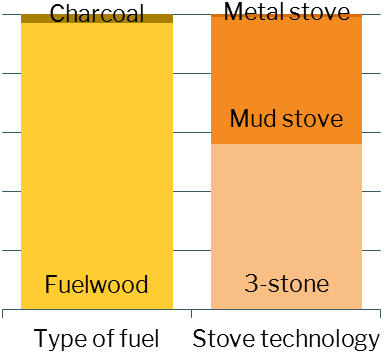 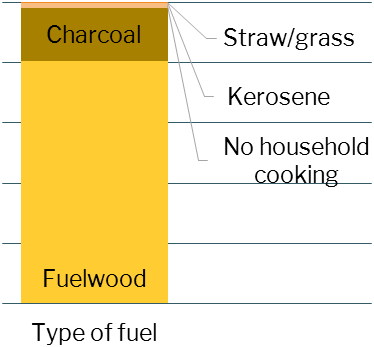 Internet and Mobile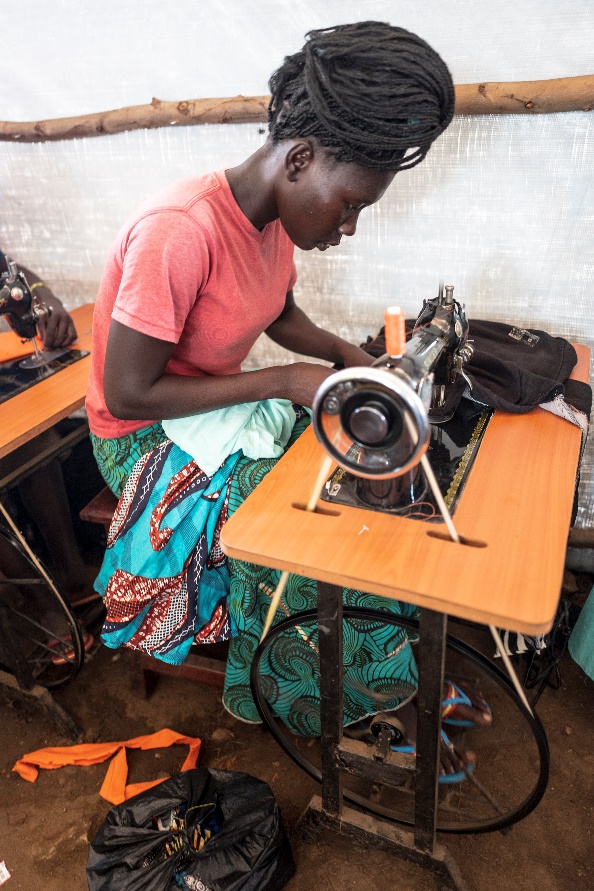 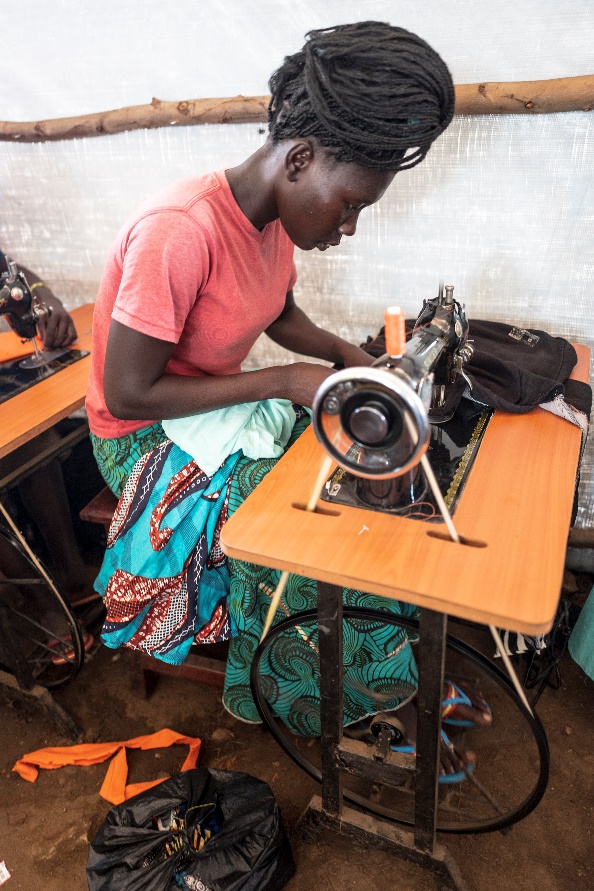 Refugee employment: In West Nile, 12% of refugees are unemployed (but looking for work), while a further 67% are out of the labor force entirely. [1]Top sources of household cash:Sale of food rationsNonePetty tradeSale of cooking fuelSale of fruit/vegSale of cerealsAgricultural wagesCasual laborHumanitarian aidBusiness activity in Bidi Bidi13% of businesses are market vendors, including food, drugs and clothing.Of the 500 active food traders, 80% are owned by host community members.Agricultural processing is owned by 16 registered grain milling operations, with 40 total milling machines.Other active businesses include soap making, restaurants, and bars.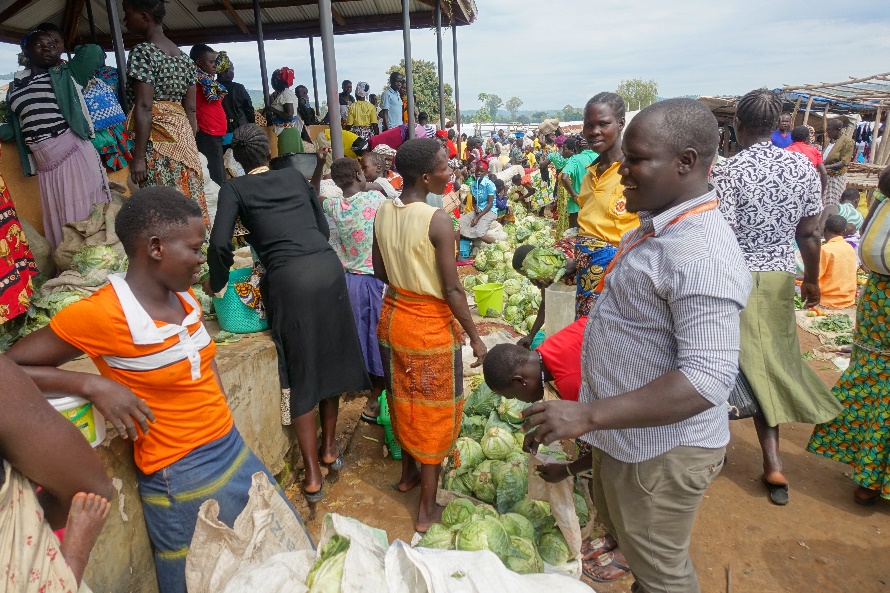 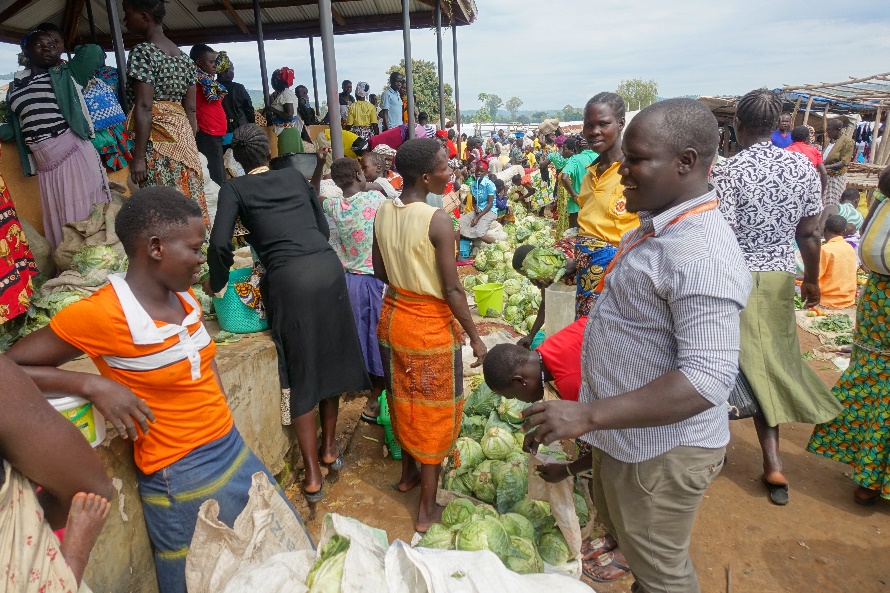 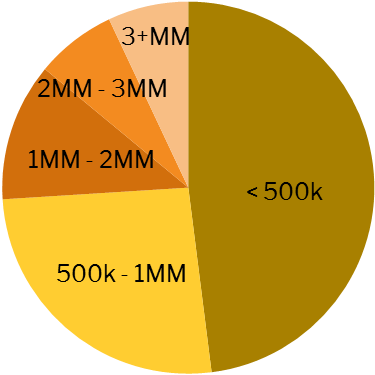 In purchasing power parity terms, the international poverty line is set to around UGX 2,300.Refugee expenditure: 91% live on less than UGX 2,000 per day.24% of host community nationals in West Nile live below the poverty line.Host expenditure: averages UGX 2,200 per day, per capita.In purchasing power parity terms, the international poverty line is set to around UGX 2,300.Refugee expenditure: 91% live on less than UGX 2,000 per day.24% of host community nationals in West Nile live below the poverty line.Host expenditure: averages UGX 2,200 per day, per capita.Refugee income: 48% of households earn less than UGX 500k per year. 86% earn less than UGX 2 MM per year.Public connectivity Observed accessSpotty MNO coverage creates a “patchwork of quality” that varies from operator to operator across the settlement.Zones 1 and 2 report better service; there is a significant drop from 3G->2G service observed in Zones 3-5.Disparity observed between connection speeds in host communities and settlement Zones 1 and 2.Phone ownership73% of men; 44% of women  NGO connectivity  Perceived qualitySignificantly improved service has recently been reported by NetHope member NGOs who have begun using Airtel microwave links offered through the NetHope Bandwidth Demand Aggregation program.NGO access modesVSATsWiMAXMobile hotspotNGO access costsReported at ~$200/Mbps/month for a microwave linkNGO connectivity  Perceived qualitySignificantly improved service has recently been reported by NetHope member NGOs who have begun using Airtel microwave links offered through the NetHope Bandwidth Demand Aggregation program.NGO access modesVSATsWiMAXMobile hotspotNGO access costsReported at ~$200/Mbps/month for a microwave linkMobile money80% of population live within 1km of a mobile money agent.60% of mobile money agents report an average monthly commission of between UGX 100k – 300k.28% of mobile money agents reported network outages as their largest challenge.40% of cash-in transactions are between UXG 200k – 400k.33% of businesses use mobile money.Mobile money80% of population live within 1km of a mobile money agent.60% of mobile money agents report an average monthly commission of between UGX 100k – 300k.28% of mobile money agents reported network outages as their largest challenge.40% of cash-in transactions are between UXG 200k – 400k.33% of businesses use mobile money.Mobile networksAirtel – 3GMTN – 3GAfricel